Информация о времени приёма граждан по личным вопросамруководителя УчрежденияМинаева Анна ВячеславовнаГлавный врач  с 25.02.2022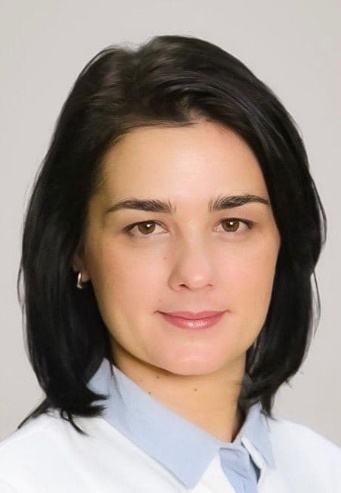 Ведет прием по личным вопросамКаждый понедельник с 13.00 до 14.00Каждую среду с 13.00 до 14.00Тел. (8422)44-09-05Электронная почта: uodkb@mz73.ru 8 908 481 1976 - приемная Telegram
